КАРАР                                                                               ПОСТАНОВЛЕНИЕ№1715 март 2019  й.                                                               15 марта 2019 г.Об утверждении плана мероприятий по противодействию коррупции в администрации сельского поселения Ключёвский сельсовет муниципальном районе Аскинский район Республике Башкортостан на 2019 годНа основании Федерального закона от 25 декабря 2008 года № 273-ФЗ «О противодействии коррупции», Закона Республики Башкортостан от 13 июля 2009 года № 145-з «О противодействии коррупции в Республике Башкортостан», руководствуясь указами Президента Российской федерации от 01 апреля 2016 года № 147 «О национальном плане противодействия коррупции на 2016-2017годы», Распоряжением Главы Республики Башкортостан № РГ-257 от 29 декабря 2017 года «Об утверждении Плана мероприятий по противодействию коррупции в Республике Башкортостан на 2019 год», ПОСТАНОВЛЯЮ:1. Утвердить План мероприятий по противодействию коррупции в сельском поселении Ключёвский сельсовет муниципального района Аскинский район Республики Башкортостан на 2019 год (далее - План) согласно приложению к настоящему постановлению.2. Контроль за исполнением настоящего постановления  возложить на управляющего делами СП Ключёвский сельсовет.Глава СП Ключёвский сельсовет                                       М.П.Селянин Л.С.Гавва8(34771)28147БАШҠОРТОСТАН РЕСПУБЛИКАҺЫАСҠЫН РАЙОНЫМУНИЦИПАЛЬ РАЙОНЫНЫҢКЛЮЧИ АУЫЛ  СОВЕТЫАУЫЛ  БИЛӘМӘҺЕ ХӘКИМИӘТЕ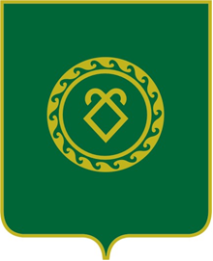 АДМИНИСТРАЦИЯСЕЛЬСКОГО ПОСЕЛЕНИЯКЛЮЧЕВСКИЙ СЕЛЬСОВЕТМУНИЦИПАЛЬНОГО РАЙОНААСКИНСКИЙ РАЙОНРЕСПУБЛИКИ БАШКОРТОСТАН